История  Окнийской сельской библиотеки     В 1782 году помещиком села Лисеева премьер-майором Исленевым в селе Окни был построен Успенский храм, который сал стал центром Окнийского прихода, на территории которого в 1806 году было 47 сел, где проживало 1200 душ обоего пола. Была в нем и библиотека, состоящая из 16 книг исторических, 24 учебных, 16 руководительных и 40 книг духовного содержания. После революции 1917 года  в деревне Окни была открыта изба-читальня. Она располагалась в одном здании вместе с правлением колхоза.    В 50-е годы 20 века библиотека несколько раз  переезжала. Вначале она называлась – Ракитинской и находилась в одном  здании с правлением колхоза, была  в школе, в клубе и, как и сейчас соседствовала с почтой.  Первая инвентарная книга была начата 1 января 1952 года.   Эту дата принято считать датой открытия Окнийской библиотеки. В 60-е годы библиотека была переименована в Окнийскую сельскую библиотеку. В 1979 году  Окнийская библиотека  входит в состав  Новосокольнической ЦБС.    По воспоминаниям жителей  деревни Окни библиотекари менялись  часто, так как многие из них  меняли место жительства. В библиотеке работали:1953 – .г. Белякова Мария Николаевна, одновременно она заведовала сельским клубом;1957-.г. -  Ершова Татьяна Матвеевна1963 – .г. - Смирнова Ирина. - Грижибовская Таисия1969 – .г. Трощенков МихаилВ 70-е годы  работали – Трощенкова Галина Федоровна, Шалоне Ирина, Кочерешко Татьяна Борисовна1982 .г. -  Михнеева Нина 1985 – .г. - Кузьмина Антонина Александровна1993 – .г. - Сочиленкова Татьяна Валентиновна2002 - .г. – Баскова Любовь Зельфридовна2005 – .г. – Сокольникова Любовь Александровна2007 – .г. – Иванова Оксана Владимировна2011 – .г. – Сурудина Людмила Николаевна .  – по настоящее время Ермолова Лариса Владимировна.Л. В. Ермолова зарекомендовала себя   ответственным, инициативным, добросовестным  специалистом.  С приходом  на  работу Ларисы Владимировны  массовая работа  в Окнийской сельской библиотеке заметно оживилась. В библиотеке работают 2 клуба: для детей – «Дивный ларец», для женщин – «Хозяюшка».   Благодаря её усилиям библиотека приобрела своё лицо, в ней уютно, чисто, эстетично, книжный фонд расположен удобно для читательского пользования. 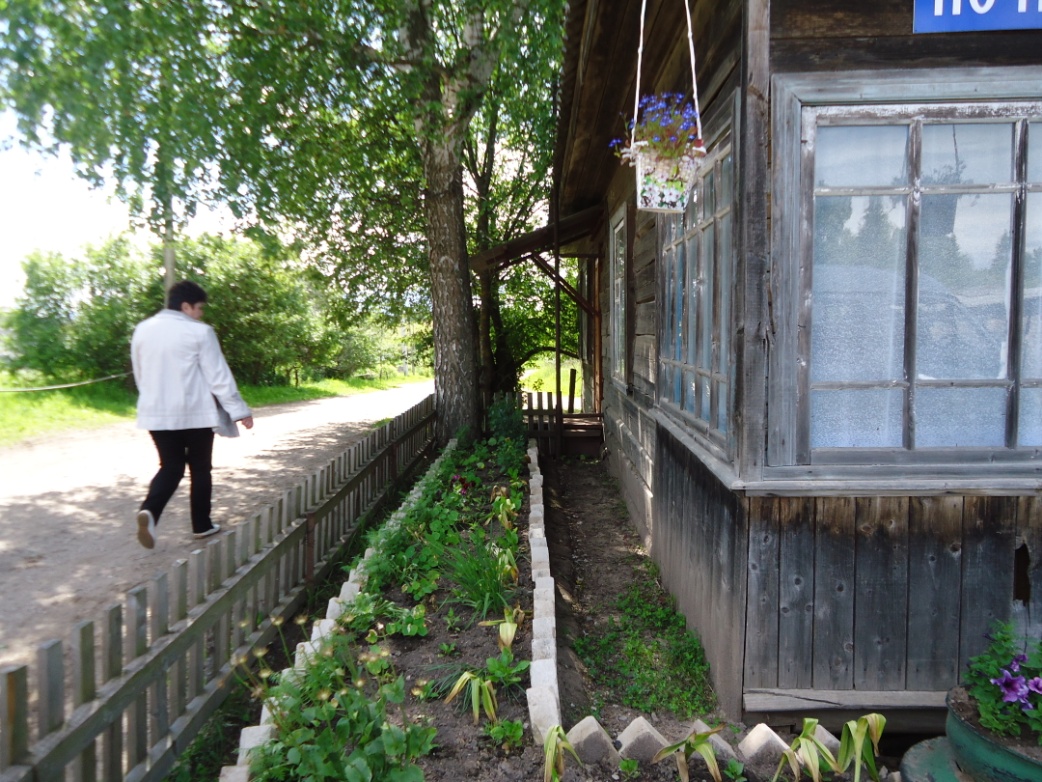 Здание Окнийской сельской библиотеки